Pčelica 1, 101. sat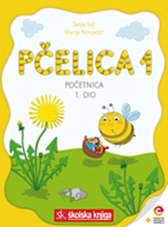 Veliko i malo tiskano slovo H h – spoznavanjeUvodni dioImenuj sličice u GALERIJI SLIKA: https://www.e-sfera.hr/dodatni-digitalni-sadrzaji/e8980e6e-e67f-4da2-81f0-3fc497f38ad2/Danas ćeš se upoznati sa slovom i glasom H h.Glavni dioPročitaj pjesmu na 56. stranici početnice.U kojim se još riječima čuje glas H h? Znaš li još koju riječ u kojoj je glas H h?TRAŽIM GLAS – imenuj sličice, rastavi riječ na slogove. Pokazuj za svaki glas jedan prst. Odredi je li glas na početku, u sredini ili na kraju riječi.   Pogledaj kako se piše veliko i malo tiskano slovo H h.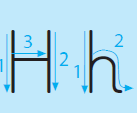 Kakva je razlika između velikog i malog tiskanog slova H h?
Piši slovo H h po zraku i stolu.TRAŽIM SLOVO – u početnici pronađi u riječima slovo H h i odredi gdje se u riječi nalazi glas H h.Pogledaj slike, imenuj što je na slikama i odredi gdje u riječi se nalazi glas H h: https://www.e-sfera.hr/dodatni-digitalni-sadrzaji/e8980e6e-e67f-4da2-81f0-3fc497f38ad2/Pogledaj kako pravilno napisati veliko i malo tiskano slovo H h u PIŠEM SLOVA: https://www.e-sfera.hr/dodatni-digitalni-sadrzaji/e8980e6e-e67f-4da2-81f0-3fc497f38ad2/PIŠEM SLOVA: Pogledaj kako smještamo veliko i malo tiskano slovo H h u crtovlje tvoje pisanke. Ispiši dva retka u svojoj početnici na 54. stranici. A zatim dva retka u svoju pisanku. 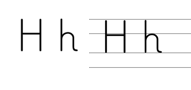 Pazi kako držiš olovku, budi  uredan/uredna!Pročitaj rečenice u početnici  na 57. stranici.Tko je oprao Hrvojeve hlače? Gdje se suše hlače? Što je napravio vjetar? Kamo ih je odnio? Tko traži hlače?Riješi 7. i  8. zadatak  u početnici na 57. stranici.VJEŽBANJEOdgovori na pitanja u pisanku velikim tiskanim slovima.Gdje se suše hlače?Tko je odnio hlače?Tko traži hlače?HLAČE SE SUŠE NA SUNCU.VJETAR JE ODNIO HLAČE.HRVOJE TRAŽI HLAČE.Pazi da na pitanja odgovoriš punom rečenicom. Ne zaboravi rečenični znak!Završni dioNapiši rečenicu o svojim hlačama (npr. Moje hlače su plave.). Samoprocjena:Podigni palac visoko u zrak ako si naučio/naučila pisati slovo H h te si ispunio/ispunila sve zadatke koji su ti zadani.Podigni u vodoravni položaj ako si naučio/naučila pisati slovo H h, ali trebaš još vježbati pisanje kako bi bilo urednije.Palac ne podiži ako smatraš da si se trebao/trebala više potruditi. 